                                                                                                                                                                                                      Утвержденприказом директора от 27.08.2020 № 01-10/137Перечень учебников муниципального общеобразовательного учреждения «Санаторная школа-интернат № 6» на 2020-2021 учебный годСоставлен на основе ФЕДЕРАЛЬНОГО ПЕРЕЧНЯ УЧЕБНИКОВ, РЕКОМЕНДУЕМЫХ К ИСПОЛЬЗОВАНИЮ ПРИ РЕАЛИЗАЦИИ, ИМЕЮЩИХ ГОСУДАРСТВЕННУЮ АККРЕДИТАЦИЮ ОБРАЗОВАТЕЛЬНЫХ ПРОГРАММ НАЧАЛЬНОГО ОБЩЕГО, ОСНОВНОГО ОБЩЕГО, СРЕДНЕГО ОБЩЕГО ОБРАЗОВАНИЯОсновы религиозных культур и светской этики (Предметная область)  География (учебный предмет)Естественнонаучные предметы (предметная область)Химия (учебный предмет)Технология (предметная область)Автор/авторский коллективАвтор/авторский коллективАвтор/авторский коллективНаименование учебникаНаименование издателя(ей) учебникаНаименование издателя(ей) учебникаНаименование издателя(ей) учебникаНаименование издателя(ей) учебникаНаименование издателя(ей) учебникаНаименование издателя(ей) учебникаАдрес  страницы об учебнике на официальном сайте издателя (издательства)Адрес  страницы об учебнике на официальном сайте издателя (издательства)Адрес  страницы об учебнике на официальном сайте издателя (издательства)КлассКлассКлассКласс                                                   Русский язык  (Предметная область)                                                   Русский язык  (Предметная область)                                                   Русский язык  (Предметная область)                                                   Русский язык  (Предметная область)                                                   Русский язык  (Предметная область)                                                   Русский язык  (Предметная область)                                                   Русский язык  (Предметная область)                                                   Русский язык  (Предметная область)                                                   Русский язык  (Предметная область)                                                   Русский язык  (Предметная область)                                                   Русский язык  (Предметная область)                                                   Русский язык  (Предметная область)                                                   Русский язык  (Предметная область)                                                   Русский язык  (Предметная область)                                                   Русский язык  (Предметная область)                                                   Русский язык  (Предметная область)                                                   Русский язык  (Предметная область)                                                   Русский язык  (Предметная область)                                                   Русский язык  (Предметная область)                                                   Русский язык  (Предметная область)                                                   Русский язык  (Предметная область)                                                   Русский язык  (Предметная область)      1.Горецкий В. Г., Кирюшкин В.А., Виноградская Л.А. и др.Горецкий В. Г., Кирюшкин В.А., Виноградская Л.А. и др.Горецкий В. Г., Кирюшкин В.А., Виноградская Л.А. и др.Азбука (в 2 частях)Издательство ПросвещениеИздательство ПросвещениеИздательство ПросвещениеИздательство Просвещениеhttp://catalog.prosv.ru/item/22744 hp:// ttcatalog.prosv.ru/item/22745 http://catalog.prosv.ru/item/22744 hp:// ttcatalog.prosv.ru/item/22745 http://catalog.prosv.ru/item/22744 hp:// ttcatalog.prosv.ru/item/22745 http://catalog.prosv.ru/item/22744 hp:// ttcatalog.prosv.ru/item/22745 http://catalog.prosv.ru/item/22744 hp:// ttcatalog.prosv.ru/item/22745 http://catalog.prosv.ru/item/22744 hp:// ttcatalog.prosv.ru/item/22745  1 1 1 12.Канакина В.П., Горецкий В.Г. Канакина В.П., Горецкий В.Г. Канакина В.П., Горецкий В.Г. Русский язык В 2-х частяхИздательство ПросвещениеИздательство ПросвещениеИздательство ПросвещениеИздательство Просвещениеhttp://catalog.prosv.ru/item/21894 http://catalog.prosv.ru/item/21894 http://catalog.prosv.ru/item/21894 http://catalog.prosv.ru/item/21894 http://catalog.prosv.ru/item/21894 http://catalog.prosv.ru/item/21894 11113.Желтовская Л.Я., Калинина О.Б.Желтовская Л.Я., Калинина О.Б.Желтовская Л.Я., Калинина О.Б.Русский язык. В 2-х частяхИздательство АстрельИздательство АстрельИздательство АстрельИздательство Астрельhttp://planetaznaniy.astrel.ru/pk/index.php http://planetaznaniy.astrel.ru/pk/index.php http://planetaznaniy.astrel.ru/pk/index.php http://planetaznaniy.astrel.ru/pk/index.php http://planetaznaniy.astrel.ru/pk/index.php http://planetaznaniy.astrel.ru/pk/index.php 22224Желтовская Л.Я., Калинина О.Б.Желтовская Л.Я., Калинина О.Б.Желтовская Л.Я., Калинина О.Б.Русский язык. В 2-х частяхИздательство АстрельИздательство АстрельИздательство АстрельИздательство Астрельhttp://planetaznaniy.astrel.ru/pk/index.php http://planetaznaniy.astrel.ru/pk/index.php http://planetaznaniy.astrel.ru/pk/index.php http://planetaznaniy.astrel.ru/pk/index.php http://planetaznaniy.astrel.ru/pk/index.php http://planetaznaniy.astrel.ru/pk/index.php 33335.Желтовская Л.Я., Калинина О.Б.Желтовская Л.Я., Калинина О.Б.Желтовская Л.Я., Калинина О.Б.Русский язык. В 2-х частяхИздательство АстрельИздательство АстрельИздательство АстрельИздательство Астрельhttp://planetaznaniy.astrel.ru/pk/index.php http://planetaznaniy.astrel.ru/pk/index.php http://planetaznaniy.astrel.ru/pk/index.php http://planetaznaniy.astrel.ru/pk/index.php http://planetaznaniy.astrel.ru/pk/index.php http://planetaznaniy.astrel.ru/pk/index.php 44446.Ладыженская Т.А., Баранов М.Т., Тростенцова Л.А. и др.Ладыженская Т.А., Баранов М.Т., Тростенцова Л.А. и др.Ладыженская Т.А., Баранов М.Т., Тростенцова Л.А. и др.Русский язык. В 2-х частяхИздательство "Просвещение"Издательство "Просвещение"Издательство "Просвещение"Издательство "Просвещение"www.prosv.ru/umk/5-9 www.prosv.ru/umk/5-9 www.prosv.ru/umk/5-9 www.prosv.ru/umk/5-9 www.prosv.ru/umk/5-9 www.prosv.ru/umk/5-9 55557Ладыженская Т.А., Баранов М.Т., Тростенцова Л.А. и др.Ладыженская Т.А., Баранов М.Т., Тростенцова Л.А. и др.Ладыженская Т.А., Баранов М.Т., Тростенцова Л.А. и др.Русский язык. В 2-х частяхИздательство "Просвещение"Издательство "Просвещение"Издательство "Просвещение"Издательство "Просвещение"www.prosv.ru/umk/5-9 www.prosv.ru/umk/5-9 www.prosv.ru/umk/5-9 www.prosv.ru/umk/5-9 www.prosv.ru/umk/5-9 www.prosv.ru/umk/5-9 66668Баранов М.Т., Ладыженская Т.А., Тростенцова Л.А. и др.Баранов М.Т., Ладыженская Т.А., Тростенцова Л.А. и др.Баранов М.Т., Ладыженская Т.А., Тростенцова Л.А. и др.Русский языкИздательство "ПросвещениеИздательство "ПросвещениеИздательство "ПросвещениеИздательство "Просвещениеwww.prosv.ru/umk/5-9 www.prosv.ru/umk/5-9 www.prosv.ru/umk/5-9 www.prosv.ru/umk/5-9 www.prosv.ru/umk/5-9 www.prosv.ru/umk/5-9 77779Тростенцова Л.А., Ладыженская Т.А.,Тростенцова Л.А., Ладыженская Т.А.,Тростенцова Л.А., Ладыженская Т.А.,Русский языкИздательство "ПросвещениеИздательство "ПросвещениеИздательство "ПросвещениеИздательство "Просвещениеwww.prosv.ru/umk/5-9 www.prosv.ru/umk/5-9 www.prosv.ru/umk/5-9 www.prosv.ru/umk/5-9 www.prosv.ru/umk/5-9 www.prosv.ru/umk/5-9 888810Тростенцова Л.А., Ладыженская Т.А., Дейкина А.Д. и др.Тростенцова Л.А., Ладыженская Т.А., Дейкина А.Д. и др.Тростенцова Л.А., Ладыженская Т.А., Дейкина А.Д. и др.Русский языкИздательство "ПросвещениеИздательство "ПросвещениеИздательство "ПросвещениеИздательство "Просвещениеwww.prosv.ru/umk/5-9 www.prosv.ru/umk/5-9 www.prosv.ru/umk/5-9 www.prosv.ru/umk/5-9 www.prosv.ru/umk/5-9 www.prosv.ru/umk/5-9 9999                               Литература (Предметная область)                               Литература (Предметная область)                               Литература (Предметная область)                               Литература (Предметная область)                               Литература (Предметная область)                               Литература (Предметная область)                               Литература (Предметная область)                               Литература (Предметная область)                               Литература (Предметная область)                               Литература (Предметная область)                               Литература (Предметная область)                               Литература (Предметная область)                               Литература (Предметная область)                               Литература (Предметная область)                               Литература (Предметная область)                               Литература (Предметная область)                               Литература (Предметная область)                               Литература (Предметная область)                               Литература (Предметная область)                               Литература (Предметная область)                               Литература (Предметная область)                               Литература (Предметная область) 1Климанова Л. Ф., Горецкий В.Г., Голованова М.В. и др. Климанова Л. Ф., Горецкий В.Г., Голованова М.В. и др. Климанова Л. Ф., Горецкий В.Г., Голованова М.В. и др. Литературное чтение (в 2 частях)Издательство "ПросвещениеИздательство "ПросвещениеИздательство "ПросвещениеИздательство "Просвещениеhttp://catalog.prosv.ru/item/21914 http://catalog.prosv.ru/item/21915 http://catalog.prosv.ru/item/21914 http://catalog.prosv.ru/item/21915 http://catalog.prosv.ru/item/21914 http://catalog.prosv.ru/item/21915 http://catalog.prosv.ru/item/21914 http://catalog.prosv.ru/item/21915 http://catalog.prosv.ru/item/21914 http://catalog.prosv.ru/item/21915 http://catalog.prosv.ru/item/21914 http://catalog.prosv.ru/item/21915 http://catalog.prosv.ru/item/21914 http://catalog.prosv.ru/item/21915 1112Кац Э.Э.Кац Э.Э.Кац Э.Э.Литературное чтение. В 2-х частяхИздательство АстрельИздательство АстрельИздательство АстрельИздательство Астрельhttp://planetaznaniy.astrel.ru/pk/index.php http://planetaznaniy.astrel.ru/pk/index.php http://planetaznaniy.astrel.ru/pk/index.php http://planetaznaniy.astrel.ru/pk/index.php http://planetaznaniy.astrel.ru/pk/index.php http://planetaznaniy.astrel.ru/pk/index.php http://planetaznaniy.astrel.ru/pk/index.php 2223Кац Э.Э.Кац Э.Э.Кац Э.Э.Литературное чтение. В 2-х частяхИздательство АстрельИздательство АстрельИздательство АстрельИздательство Астрельhttp://planetaznaniy.astrel.ru/pk/index.php http://planetaznaniy.astrel.ru/pk/index.php http://planetaznaniy.astrel.ru/pk/index.php http://planetaznaniy.astrel.ru/pk/index.php http://planetaznaniy.astrel.ru/pk/index.php http://planetaznaniy.astrel.ru/pk/index.php http://planetaznaniy.astrel.ru/pk/index.php 3334Кац Э.Э.Кац Э.Э.Кац Э.Э.Литературное чтение. В 2-х частяхИздательство АстрельИздательство АстрельИздательство АстрельИздательство Астрельhttp://planetaznaniy.astrel.ru/pk/index.php http://planetaznaniy.astrel.ru/pk/index.php http://planetaznaniy.astrel.ru/pk/index.php http://planetaznaniy.astrel.ru/pk/index.php http://planetaznaniy.astrel.ru/pk/index.php http://planetaznaniy.astrel.ru/pk/index.php http://planetaznaniy.astrel.ru/pk/index.php 4445Меркин Г.С.Меркин Г.С.Меркин Г.С.Литература. В 2 чРусское словоРусское словоРусское словоРусское словоhttp://xn----dtbhthpdbkkaet.xn--p1ai/shop/catalog/knigi/354/1083/ http://xn----dtbhthpdbkkaet.xn--p1ai/shop/catalog/knigi/354/1084/ http://xn----dtbhthpdbkkaet.xn--p1ai/shop/catalog/knigi/354/1083/ http://xn----dtbhthpdbkkaet.xn--p1ai/shop/catalog/knigi/354/1084/ http://xn----dtbhthpdbkkaet.xn--p1ai/shop/catalog/knigi/354/1083/ http://xn----dtbhthpdbkkaet.xn--p1ai/shop/catalog/knigi/354/1084/ http://xn----dtbhthpdbkkaet.xn--p1ai/shop/catalog/knigi/354/1083/ http://xn----dtbhthpdbkkaet.xn--p1ai/shop/catalog/knigi/354/1084/ http://xn----dtbhthpdbkkaet.xn--p1ai/shop/catalog/knigi/354/1083/ http://xn----dtbhthpdbkkaet.xn--p1ai/shop/catalog/knigi/354/1084/ http://xn----dtbhthpdbkkaet.xn--p1ai/shop/catalog/knigi/354/1083/ http://xn----dtbhthpdbkkaet.xn--p1ai/shop/catalog/knigi/354/1084/ http://xn----dtbhthpdbkkaet.xn--p1ai/shop/catalog/knigi/354/1083/ http://xn----dtbhthpdbkkaet.xn--p1ai/shop/catalog/knigi/354/1084/ 5556Меркин Г.С.Меркин Г.С.Меркин Г.С.Литература. В 2 чРусское словоРусское словоРусское словоРусское словоhttp://xn----dtbhthpdbkkaet.xn--p1ai/shop/catalog/knigi/355/1085/ http://xn----dtbhthpdbkkaet.xn--p1ai/shop/catalog/knigi/355/1086/ http://xn----dtbhthpdbkkaet.xn--p1ai/shop/catalog/knigi/355/1085/ http://xn----dtbhthpdbkkaet.xn--p1ai/shop/catalog/knigi/355/1086/ http://xn----dtbhthpdbkkaet.xn--p1ai/shop/catalog/knigi/355/1085/ http://xn----dtbhthpdbkkaet.xn--p1ai/shop/catalog/knigi/355/1086/ http://xn----dtbhthpdbkkaet.xn--p1ai/shop/catalog/knigi/355/1085/ http://xn----dtbhthpdbkkaet.xn--p1ai/shop/catalog/knigi/355/1086/ http://xn----dtbhthpdbkkaet.xn--p1ai/shop/catalog/knigi/355/1085/ http://xn----dtbhthpdbkkaet.xn--p1ai/shop/catalog/knigi/355/1086/ http://xn----dtbhthpdbkkaet.xn--p1ai/shop/catalog/knigi/355/1085/ http://xn----dtbhthpdbkkaet.xn--p1ai/shop/catalog/knigi/355/1086/ http://xn----dtbhthpdbkkaet.xn--p1ai/shop/catalog/knigi/355/1085/ http://xn----dtbhthpdbkkaet.xn--p1ai/shop/catalog/knigi/355/1086/ 666Меркин Г.С.Меркин Г.С.Меркин Г.С.Литература. В 2 чРусское словоРусское словоРусское словоРусское словоhttp://xn----dtbhthpdbkkaet.xn--p1ai/shop/catalog/knigi/356/1087/ http://xn----dtbhthpdbkkaet.xn--p1ai/shop/catalog/knigi/356/1088/ http://xn----dtbhthpdbkkaet.xn--p1ai/shop/catalog/knigi/356/1087/ http://xn----dtbhthpdbkkaet.xn--p1ai/shop/catalog/knigi/356/1088/ http://xn----dtbhthpdbkkaet.xn--p1ai/shop/catalog/knigi/356/1087/ http://xn----dtbhthpdbkkaet.xn--p1ai/shop/catalog/knigi/356/1088/ http://xn----dtbhthpdbkkaet.xn--p1ai/shop/catalog/knigi/356/1087/ http://xn----dtbhthpdbkkaet.xn--p1ai/shop/catalog/knigi/356/1088/ http://xn----dtbhthpdbkkaet.xn--p1ai/shop/catalog/knigi/356/1087/ http://xn----dtbhthpdbkkaet.xn--p1ai/shop/catalog/knigi/356/1088/ http://xn----dtbhthpdbkkaet.xn--p1ai/shop/catalog/knigi/356/1087/ http://xn----dtbhthpdbkkaet.xn--p1ai/shop/catalog/knigi/356/1088/ http://xn----dtbhthpdbkkaet.xn--p1ai/shop/catalog/knigi/356/1087/ http://xn----dtbhthpdbkkaet.xn--p1ai/shop/catalog/knigi/356/1088/ 7778Меркин Г.С.Меркин Г.С.Меркин Г.С.Литература. В 2 чРусское словоРусское словоРусское словоРусское словоhttp://xn----dtbhthpdbkkaet.xn--p1ai/shop/catalog/knigi/357/1089/ http://xn----dtbhthpdbkkaet.xn--p1ai/shop/catalog/knigi/357/1090/ http://xn----dtbhthpdbkkaet.xn--p1ai/shop/catalog/knigi/357/1089/ http://xn----dtbhthpdbkkaet.xn--p1ai/shop/catalog/knigi/357/1090/ http://xn----dtbhthpdbkkaet.xn--p1ai/shop/catalog/knigi/357/1089/ http://xn----dtbhthpdbkkaet.xn--p1ai/shop/catalog/knigi/357/1090/ http://xn----dtbhthpdbkkaet.xn--p1ai/shop/catalog/knigi/357/1089/ http://xn----dtbhthpdbkkaet.xn--p1ai/shop/catalog/knigi/357/1090/ http://xn----dtbhthpdbkkaet.xn--p1ai/shop/catalog/knigi/357/1089/ http://xn----dtbhthpdbkkaet.xn--p1ai/shop/catalog/knigi/357/1090/ http://xn----dtbhthpdbkkaet.xn--p1ai/shop/catalog/knigi/357/1089/ http://xn----dtbhthpdbkkaet.xn--p1ai/shop/catalog/knigi/357/1090/ http://xn----dtbhthpdbkkaet.xn--p1ai/shop/catalog/knigi/357/1089/ http://xn----dtbhthpdbkkaet.xn--p1ai/shop/catalog/knigi/357/1090/ 8889Зинин С.А., Сахаров В.И., Чалмаев В.А.Зинин С.А., Сахаров В.И., Чалмаев В.А.Зинин С.А., Сахаров В.И., Чалмаев В.А.Литература. В 2 чРусское словоРусское словоРусское словоРусское словоhttp://xn----dtbhthpdbkkaet.xn--p1ai/shop/catalog/knigi/358/1209/ http://xn----dtbhthpdbkkaet.xn--p1ai/shop/catalog/knigi/358/1210/ http://xn----dtbhthpdbkkaet.xn--p1ai/shop/catalog/knigi/358/1209/ http://xn----dtbhthpdbkkaet.xn--p1ai/shop/catalog/knigi/358/1210/ http://xn----dtbhthpdbkkaet.xn--p1ai/shop/catalog/knigi/358/1209/ http://xn----dtbhthpdbkkaet.xn--p1ai/shop/catalog/knigi/358/1210/ http://xn----dtbhthpdbkkaet.xn--p1ai/shop/catalog/knigi/358/1209/ http://xn----dtbhthpdbkkaet.xn--p1ai/shop/catalog/knigi/358/1210/ http://xn----dtbhthpdbkkaet.xn--p1ai/shop/catalog/knigi/358/1209/ http://xn----dtbhthpdbkkaet.xn--p1ai/shop/catalog/knigi/358/1210/ http://xn----dtbhthpdbkkaet.xn--p1ai/shop/catalog/knigi/358/1209/ http://xn----dtbhthpdbkkaet.xn--p1ai/shop/catalog/knigi/358/1210/ http://xn----dtbhthpdbkkaet.xn--p1ai/shop/catalog/knigi/358/1209/ http://xn----dtbhthpdbkkaet.xn--p1ai/shop/catalog/knigi/358/1210/ 999Иностранный язык (Предметная область)Иностранный язык (Предметная область)Иностранный язык (Предметная область)Иностранный язык (Предметная область)Иностранный язык (Предметная область)Иностранный язык (Предметная область)Иностранный язык (Предметная область)Иностранный язык (Предметная область)Иностранный язык (Предметная область)Иностранный язык (Предметная область)Иностранный язык (Предметная область)Иностранный язык (Предметная область)Иностранный язык (Предметная область)Иностранный язык (Предметная область)Иностранный язык (Предметная область)Иностранный язык (Предметная область)Иностранный язык (Предметная область)Иностранный язык (Предметная область)Иностранный язык (Предметная область)Иностранный язык (Предметная область)Иностранный язык (Предметная область)Иностранный язык (Предметная область)1Алексеев А.А. и др.Английский язык. Английский язык. Английский язык. Издательство " Сферы "Comelsen»Издательство " Сферы "Comelsen»Издательство " Сферы "Comelsen»Издательство " Сферы "Comelsen»Издательство " Сферы "Comelsen»spheres.prosv.ru › spheres_1-11  spheres.prosv.ru › spheres_1-11  spheres.prosv.ru › spheres_1-11  spheres.prosv.ru › spheres_1-11  spheres.prosv.ru › spheres_1-11  spheres.prosv.ru › spheres_1-11  2222Алексеев А.А. и др.Английский язык. Английский язык. Английский язык. Издательство " Сферы "Comelsen»"Издательство " Сферы "Comelsen»"Издательство " Сферы "Comelsen»"Издательство " Сферы "Comelsen»"Издательство " Сферы "Comelsen»"spheres.prosv.ru › spheres_1-11 spheres.prosv.ru › spheres_1-11 spheres.prosv.ru › spheres_1-11 spheres.prosv.ru › spheres_1-11 spheres.prosv.ru › spheres_1-11 spheres.prosv.ru › spheres_1-11 3333Кузовлев В.П., Перегудова Э.Ш., Стрельникова О.В. и др.Английский язык. В 2-х частяхАнглийский язык. В 2-х частяхАнглийский язык. В 2-х частяхИздательство "Просвещение"Издательство "Просвещение"Издательство "Просвещение"Издательство "Просвещение"Издательство "Просвещение"http://www.prosv.ru/umk/we http://www.prosv.ru/umk/we http://www.prosv.ru/umk/we http://www.prosv.ru/umk/we http://www.prosv.ru/umk/we http://www.prosv.ru/umk/we 4444Кузовлев В.П., Лапа Н.М., Костина И.Н. и др.Английский язык. 5 классАнглийский язык. 5 классАнглийский язык. 5 классИздательство "Просвещение"Издательство "Просвещение"Издательство "Просвещение"Издательство "Просвещение"Издательство "Просвещение"http://www.prosv.ru/umk/we http://www.prosv.ru/umk/we http://www.prosv.ru/umk/we http://www.prosv.ru/umk/we http://www.prosv.ru/umk/we http://www.prosv.ru/umk/we 5555Кузовлев В.П., Лапа Н.М., Перегудова Э.Ш. и др.Английский язык. 6 классАнглийский язык. 6 классАнглийский язык. 6 классИздательство "Просвещение"Издательство "Просвещение"Издательство "Просвещение"Издательство "Просвещение"Издательство "Просвещение"http://www.prosv.ru/umk/we http://www.prosv.ru/umk/we http://www.prosv.ru/umk/we http://www.prosv.ru/umk/we http://www.prosv.ru/umk/we http://www.prosv.ru/umk/we 6666Кузовлев В.П., Лапа Н.М., Перегудова Э.Ш. и др.Английский язык. 7 классАнглийский язык. 7 классАнглийский язык. 7 классИздательство "Просвещение"Издательство "Просвещение"Издательство "Просвещение"Издательство "Просвещение"Издательство "Просвещение"http://www.prosv.ru/umk/we http://www.prosv.ru/umk/we http://www.prosv.ru/umk/we http://www.prosv.ru/umk/we http://www.prosv.ru/umk/we http://www.prosv.ru/umk/we 7777Кузовлев В.П., Лапа Н.М., Перегудова Э.Ш. и др.Английский язык.   8 классАнглийский язык.   8 классАнглийский язык.   8 классИздательство "Просвещение"Издательство "Просвещение"Издательство "Просвещение"Издательство "Просвещение"Издательство "Просвещение"http://www.prosv.ru/umk/we http://www.prosv.ru/umk/we http://www.prosv.ru/umk/we http://www.prosv.ru/umk/we http://www.prosv.ru/umk/we http://www.prosv.ru/umk/we 8888Кузовлев В.П., Лапа Н.М., Перегудова Э.Ш. и др.Английский язык. 9 классАнглийский язык. 9 классАнглийский язык. 9 классИздательство "Просвещение"Издательство "Просвещение"Издательство "Просвещение"Издательство "Просвещение"Издательство "Просвещение"http://www.prosv.ru/umk/we http://www.prosv.ru/umk/we http://www.prosv.ru/umk/we http://www.prosv.ru/umk/we http://www.prosv.ru/umk/we http://www.prosv.ru/umk/we 9999Бим И.Л., Рыжова Л.И.Бим И.Л., Рыжова Л.И.Бим И.Л., Рыжова Л.И.Немецкий язык. В 2-х частяхНемецкий язык. В 2-х частяхИздательство "Просвещение"Издательство "Просвещение"Издательство "Просвещение"Издательство "Просвещение"Издательство "Просвещение"Издательство "Просвещение"http://www.prosv.ru/umk/bim http://www.prosv.ru/umk/bim 222210Бим И.Л., Рыжова Л.И., Фомичева Л.М.Бим И.Л., Рыжова Л.И., Фомичева Л.М.Бим И.Л., Рыжова Л.И., Фомичева Л.М.Немецкий язык. В 2-х частяхНемецкий язык. В 2-х частяхИздательство "Просвещение"Издательство "Просвещение"Издательство "Просвещение"Издательство "Просвещение"Издательство "Просвещение"Издательство "Просвещение"http://www.prosv.ru/umk/bim  http://www.prosv.ru/umk/bim  333311Бим И.Л., Рыжова Л.И.Бим И.Л., Рыжова Л.И.Бим И.Л., Рыжова Л.И.Немецкий язык. В 2-х частяхНемецкий язык. В 2-х частяхИздательство "Просвещение"Издательство "Просвещение"Издательство "Просвещение"Издательство "Просвещение"Издательство "Просвещение"Издательство "Просвещение"http://www.prosv.ru/umk/bim http://www.prosv.ru/umk/bim 444412Бим И.Л., Садомова Л.В., Крылова Ж.Я. и др.Бим И.Л., Садомова Л.В., Крылова Ж.Я. и др.Бим И.Л., Садомова Л.В., Крылова Ж.Я. и др.Немецкий языкНемецкий языкИздательство "ПросвещениеИздательство "ПросвещениеИздательство "ПросвещениеИздательство "ПросвещениеИздательство "ПросвещениеИздательство "Просвещениеhttp://www.prosv.ru/umk/bim http://www.prosv.ru/umk/bim 888813Маневич Е.Г., Полякова А.А., Дули Д., Эванс В. (Мой выбор )Маневич Е.Г., Полякова А.А., Дули Д., Эванс В. (Мой выбор )Маневич Е.Г., Полякова А.А., Дули Д., Эванс В. (Мой выбор )Английский язык. Второй иностранный языкАнглийский язык. Второй иностранный языкИздательство "ПросвещениеИздательство "ПросвещениеИздательство "ПросвещениеИздательство "ПросвещениеИздательство "ПросвещениеИздательство "Просвещениеhttp://www.expresspublishing.co/uk http://www.expresspublishing.co/uk 555514Маневич Е.Г., Полякова А.А., Дули Д., Эванс В. (Мой выбор )Маневич Е.Г., Полякова А.А., Дули Д., Эванс В. (Мой выбор )Маневич Е.Г., Полякова А.А., Дули Д., Эванс В. (Мой выбор )Английский язык  Второй иностранный языкАнглийский язык  Второй иностранный языкИздательство "ПросвещениеИздательство "ПросвещениеИздательство "ПросвещениеИздательство "ПросвещениеИздательство "ПросвещениеИздательство "Просвещениеhttp://www.expresspublishing.co/uk http://www.expresspublishing.co/uk 666615Афанасьева О.В., Михеева И.В.  Афанасьева О.В., Михеева И.В.  Афанасьева О.В., Михеева И.В.  Английский язык Второй иностранный языкАнглийский язык Второй иностранный языкДРОФАДРОФАДРОФАДРОФАДРОФАДРОФАhttp://www.drofa.ru/37/ http://www.drofa.ru/37/ 777716Аверин М.М., Джин Ф., Рорман Л. и др. Аверин М.М., Джин Ф., Рорман Л. и др. Аверин М.М., Джин Ф., Рорман Л. и др. Немецкий язык. Второй иностранный языкНемецкий язык. Второй иностранный языкДРОФАДРОФАДРОФАДРОФАДРОФАДРОФАhttp://www.drofa.ru/37/ http://www.drofa.ru/37/ 555517Аверин М.М., Джин Ф., Рорман Л. и др. Аверин М.М., Джин Ф., Рорман Л. и др. Аверин М.М., Джин Ф., Рорман Л. и др. Немецкий язык. Второй иностранный языкНемецкий язык. Второй иностранный языкДРОФАДРОФАДРОФАДРОФАДРОФАДРОФАhttp://www.drofa.ru/37/ http://www.drofa.ru/37/ 666618Аверин М.М., Джин Ф., Рорман Л. и др. Аверин М.М., Джин Ф., Рорман Л. и др. Аверин М.М., Джин Ф., Рорман Л. и др. Немецкий язык. Второй иностранный языкНемецкий язык. Второй иностранный языкДРОФАДРОФАДРОФАДРОФАДРОФАДРОФАhttp://www.drofa.ru/37/ http://www.drofa.ru/37/ 777719Алексеев А.А., Смирнова Е.Ю., Хайн Э. и дрАлексеев А.А., Смирнова Е.Ю., Хайн Э. и дрАлексеев А.А., Смирнова Е.Ю., Хайн Э. и дрАнглийский язык.  Второй иностранный язык Английский язык.  Второй иностранный язык СферыСферыСферыСферыСферыСферы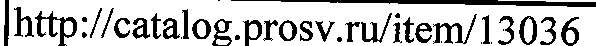 222220Алексеев А.А., Смирнова Е.Ю., Хайн Э. и дрАлексеев А.А., Смирнова Е.Ю., Хайн Э. и дрАлексеев А.А., Смирнова Е.Ю., Хайн Э. и дрАнглийский язык.  Второй иностранный языкАнглийский язык.  Второй иностранный языкСферыСферыСферыСферыСферыСферы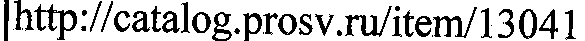 3333  Математика (Предметная область)  Математика (Предметная область)  Математика (Предметная область)  Математика (Предметная область)  Математика (Предметная область)  Математика (Предметная область)  Математика (Предметная область)  Математика (Предметная область)  Математика (Предметная область)  Математика (Предметная область)  Математика (Предметная область)  Математика (Предметная область)  Математика (Предметная область)  Математика (Предметная область)  Математика (Предметная область)  Математика (Предметная область)  Математика (Предметная область)  Математика (Предметная область)  Математика (Предметная область)  Математика (Предметная область)  Математика (Предметная область)  Математика (Предметная область)Моро М.И., Волкова С.И., Степанова С.В. «Школа России».Моро М.И., Волкова С.И., Степанова С.В. «Школа России».Математика. В 2-х частяхМатематика. В 2-х частяхИздательство "Просвещение» Издательство "Просвещение» Издательство "Просвещение» Издательство "Просвещение» Издательство "Просвещение» Издательство "Просвещение» Издательство "Просвещение» http://catalog.prosv.ru/item/ 1 http://catalog.prosv.ru/item/ 1http://catalog.prosv.ru/item/ 1 http://catalog.prosv.ru/item/ 1http://catalog.prosv.ru/item/ 1 http://catalog.prosv.ru/item/ 1http://catalog.prosv.ru/item/ 1 http://catalog.prosv.ru/item/ 1http://catalog.prosv.ru/item/ 1 http://catalog.prosv.ru/item/ 11112Башмаков М.И., Нефедова М.Г.Башмаков М.И., Нефедова М.Г.Математика. В 2-х частяхМатематика. В 2-х частяхИздательство АстрельИздательство АстрельИздательство АстрельИздательство АстрельИздательство АстрельИздательство АстрельИздательство Астрельhttp://planetaznaniy.astrel.ru/pk/index.php http://planetaznaniy.astrel.ru/pk/index.php http://planetaznaniy.astrel.ru/pk/index.php http://planetaznaniy.astrel.ru/pk/index.php http://planetaznaniy.astrel.ru/pk/index.php 2223Башмаков М.И., Нефедова М.Г.Башмаков М.И., Нефедова М.Г.Математика. В 2-х частяхМатематика. В 2-х частяхИздательство АстрельИздательство АстрельИздательство АстрельИздательство АстрельИздательство АстрельИздательство АстрельИздательство Астрельhttp://planetaznaniy.astrel.ru/pk/index.php http://planetaznaniy.astrel.ru/pk/index.php http://planetaznaniy.astrel.ru/pk/index.php http://planetaznaniy.astrel.ru/pk/index.php http://planetaznaniy.astrel.ru/pk/index.php 3334Башмаков М.И., Нефедова М.Г.Башмаков М.И., Нефедова М.Г.Математика. В 2-х частяхМатематика. В 2-х частяхИздательство АстрельИздательство АстрельИздательство АстрельИздательство АстрельИздательство АстрельИздательство АстрельИздательство Астрельhttp://planetaznaniy.astrel.ru/pk/index.php http://planetaznaniy.astrel.ru/pk/index.php http://planetaznaniy.astrel.ru/pk/index.php http://planetaznaniy.astrel.ru/pk/index.php http://planetaznaniy.astrel.ru/pk/index.php 4445Мерзляк А.Г., В.Б.Полонский, М.С.ЯкирМерзляк А.Г., В.Б.Полонский, М.С.ЯкирМатематика 5Математика 5Издательство Вентана-ГрафИздательство Вентана-ГрафИздательство Вентана-ГрафИздательство Вентана-ГрафИздательство Вентана-ГрафИздательство Вентана-ГрафИздательство Вентана-Графweb@rosuchebnik.ruweb@rosuchebnik.ruweb@rosuchebnik.ruweb@rosuchebnik.ruweb@rosuchebnik.ru5556Мерзляк А.Г., В.Б.Полонский, М.С.ЯкирМерзляк А.Г., В.Б.Полонский, М.С.ЯкирМатематика 6Математика 6ИОЦ "Мнемозина"ИОЦ "Мнемозина"ИОЦ "Мнемозина"ИОЦ "Мнемозина"ИОЦ "Мнемозина"ИОЦ "Мнемозина"ИОЦ "Мнемозина"web@rosuchebnik.ruweb@rosuchebnik.ruweb@rosuchebnik.ruweb@rosuchebnik.ruweb@rosuchebnik.ru6667Мерзляк А.Г., В.Б.Полонский, М.С.ЯкирМерзляк А.Г., В.Б.Полонский, М.С.ЯкирАлгебраАлгебраИздательство "Просвещение"Издательство "Просвещение"Издательство "Просвещение"Издательство "Просвещение"Издательство "Просвещение"Издательство "Просвещение"Издательство "Просвещение"web@rosuchebnik.ruweb@rosuchebnik.ruweb@rosuchebnik.ruweb@rosuchebnik.ruweb@rosuchebnik.ru7778Макарычев ЮН., Миндюк Н.Г., Нешков К.И. и др. / Под ред. Теляковского С.АМакарычев ЮН., Миндюк Н.Г., Нешков К.И. и др. / Под ред. Теляковского С.ААлгебраАлгебраИздательство "Просвещение"Издательство "Просвещение"Издательство "Просвещение"Издательство "Просвещение"Издательство "Просвещение"Издательство "Просвещение"Издательство "Просвещение"http://www.mnemozina.ru/work/catalog/253/258/3802 http://www.mnemozina.ru/work/catalog/253/258/3802 http://www.mnemozina.ru/work/catalog/253/258/3802 http://www.mnemozina.ru/work/catalog/253/258/3802 http://www.mnemozina.ru/work/catalog/253/258/3802 8889Макарычев ЮН., Миндюк Н.Г., Нешков К.И. и др. / Под ред. Теляковского С.АМакарычев ЮН., Миндюк Н.Г., Нешков К.И. и др. / Под ред. Теляковского С.ААлгебраАлгебраИздательство "Просвещение"Издательство "Просвещение"Издательство "Просвещение"Издательство "Просвещение"Издательство "Просвещение"Издательство "Просвещение"Издательство "Просвещение"http://www.mnemozina.ru/work/catalog/253/258/3802 http://www.mnemozina.ru/work/catalog/253/258/3802 http://www.mnemozina.ru/work/catalog/253/258/3802 http://www.mnemozina.ru/work/catalog/253/258/3802 http://www.mnemozina.ru/work/catalog/253/258/3802 99910Атанасян Л.С., Бутузов В.Ф., Кадомцев С.Б. и дрАтанасян Л.С., Бутузов В.Ф., Кадомцев С.Б. и дрГеометрия. 7-9 классыГеометрия. 7-9 классыИздательство "Просвещение"Издательство "Просвещение"Издательство "Просвещение"Издательство "Просвещение"Издательство "Просвещение"Издательство "Просвещение"Издательство "Просвещение"www.prosv.ru/umk/5-9 www.prosv.ru/umk/5-9 www.prosv.ru/umk/5-9 www.prosv.ru/umk/5-9 www.prosv.ru/umk/5-9 7-97-97-911Мерзляк А.Г., В.Б.Полонский, М.С.ЯкирМерзляк А.Г., В.Б.Полонский, М.С.ЯкирГеометрия Геометрия ИОЦ "Мнемозина"ИОЦ "Мнемозина"ИОЦ "Мнемозина"ИОЦ "Мнемозина"ИОЦ "Мнемозина"ИОЦ "Мнемозина"ИОЦ "Мнемозина"web@rosuchebnik.ruweb@rosuchebnik.ruweb@rosuchebnik.ruweb@rosuchebnik.ruweb@rosuchebnik.ru77712Мерзляк А.Г., В.Б.Полонский, М.С.ЯкирМерзляк А.Г., В.Б.Полонский, М.С.ЯкирГеометрияГеометрияИОЦ "Мнемозина"ИОЦ "Мнемозина"ИОЦ "Мнемозина"ИОЦ "Мнемозина"ИОЦ "Мнемозина"ИОЦ "Мнемозина"ИОЦ "Мнемозина"web@rosuchebnik.ruweb@rosuchebnik.ruweb@rosuchebnik.ruweb@rosuchebnik.ruweb@rosuchebnik.ru999                                                      Информатика (Предметная область)                                                      Информатика (Предметная область)                                                      Информатика (Предметная область)                                                      Информатика (Предметная область)                                                      Информатика (Предметная область)                                                      Информатика (Предметная область)                                                      Информатика (Предметная область)                                                      Информатика (Предметная область)                                                      Информатика (Предметная область)                                                      Информатика (Предметная область)                                                      Информатика (Предметная область)                                                      Информатика (Предметная область)                                                      Информатика (Предметная область)                                                      Информатика (Предметная область)                                                      Информатика (Предметная область)                                                      Информатика (Предметная область)                                                      Информатика (Предметная область)                                                      Информатика (Предметная область)                                                      Информатика (Предметная область)                                                      Информатика (Предметная область)                                                      Информатика (Предметная область)                                                      Информатика (Предметная область)1Босова Л.Л.Босова Л.Л.Информатика: учебник для 7 классаИнформатика: учебник для 7 классаИнформатика: учебник для 7 классаИнформатика: учебник для 7 классаИнформатика: учебник для 7 классаБИНОМ. Лаборатория знанийБИНОМ. Лаборатория знанийБИНОМ. Лаборатория знанийБИНОМ. Лаборатория знанийБИНОМ. Лаборатория знанийhttp://lbz.ru/books/228/7398/ http://lbz.ru/books/228/7398/ http://lbz.ru/books/228/7398/ http://lbz.ru/books/228/7398/  7 7 72Босова Л.Л.Босова Л.Л.Информатика: учебник для 8 классаИнформатика: учебник для 8 классаИнформатика: учебник для 8 классаИнформатика: учебник для 8 классаИнформатика: учебник для 8 классаБИНОМ. Лаборатория знанийБИНОМ. Лаборатория знанийБИНОМ. Лаборатория знанийБИНОМ. Лаборатория знанийБИНОМ. Лаборатория знанийhttp://lbz.ru/books/228/7399/ http://lbz.ru/books/228/7399/ http://lbz.ru/books/228/7399/ http://lbz.ru/books/228/7399/ 8883Босова Л.Л.Босова Л.Л.Информатика: учебник для 9 классаИнформатика: учебник для 9 классаИнформатика: учебник для 9 классаИнформатика: учебник для 9 классаИнформатика: учебник для 9 классаБИНОМ. Лаборатория знанийБИНОМ. Лаборатория знанийБИНОМ. Лаборатория знанийБИНОМ. Лаборатория знанийБИНОМ. Лаборатория знанийhttp://lbz.ru/books/228/7400/ http://lbz.ru/books/228/7400/ http://lbz.ru/books/228/7400/ http://lbz.ru/books/228/7400/ 999                                          История и Обществознание  (Предметная область)                                          История и Обществознание  (Предметная область)                                          История и Обществознание  (Предметная область)                                          История и Обществознание  (Предметная область)                                          История и Обществознание  (Предметная область)                                          История и Обществознание  (Предметная область)                                          История и Обществознание  (Предметная область)                                          История и Обществознание  (Предметная область)                                          История и Обществознание  (Предметная область)                                          История и Обществознание  (Предметная область)                                          История и Обществознание  (Предметная область)                                          История и Обществознание  (Предметная область)                                          История и Обществознание  (Предметная область)                                          История и Обществознание  (Предметная область)                                          История и Обществознание  (Предметная область)                                          История и Обществознание  (Предметная область)                                          История и Обществознание  (Предметная область)                                          История и Обществознание  (Предметная область)                                          История и Обществознание  (Предметная область)                                          История и Обществознание  (Предметная область)                                          История и Обществознание  (Предметная область)                                          История и Обществознание  (Предметная область)1Вигасин А.А., Годер Г.И., Свенцицкая И.С.Вигасин А.А., Годер Г.И., Свенцицкая И.С.Вигасин А.А., Годер Г.И., Свенцицкая И.С.Всеобщая история. История Древнего мираВсеобщая история. История Древнего мираВсеобщая история. История Древнего мираИздательство "Просвещение"Издательство "Просвещение"Издательство "Просвещение"Издательство "Просвещение"Издательство "Просвещение"Издательство "Просвещение"www.prosv.ru/umk/5-9 www.prosv.ru/umk/5-9 www.prosv.ru/umk/5-9 www.prosv.ru/umk/5-9 55552Агибалова Е.В., Донской Г.М.Агибалова Е.В., Донской Г.М.Агибалова Е.В., Донской Г.М.Всеобщая история. История Средних вековВсеобщая история. История Средних вековВсеобщая история. История Средних вековИздательство "Просвещение"Издательство "Просвещение"Издательство "Просвещение"Издательство "Просвещение"Издательство "Просвещение"Издательство "Просвещение"www.prosv.ru/umk/5-9 www.prosv.ru/umk/5-9 www.prosv.ru/umk/5-9 www.prosv.ru/umk/5-9 66663Юдовская А.Я., Баранов П.А., Ванюшкина Л.М.Юдовская А.Я., Баранов П.А., Ванюшкина Л.М.Юдовская А.Я., Баранов П.А., Ванюшкина Л.М.Всеобщая история. История Нового времени. 1500 - 1800Всеобщая история. История Нового времени. 1500 - 1800Всеобщая история. История Нового времени. 1500 - 1800Издательство "Просвещение"Издательство "Просвещение"Издательство "Просвещение"Издательство "Просвещение"Издательство "Просвещение"Издательство "Просвещение"www.prosv.ru/umk/5-9 www.prosv.ru/umk/5-9 www.prosv.ru/umk/5-9 www.prosv.ru/umk/5-9 77774Юдовская А.Я., Баранов П.А., Ванюшкина Л.М.Юдовская А.Я., Баранов П.А., Ванюшкина Л.М.Юдовская А.Я., Баранов П.А., Ванюшкина Л.М.Всеобщая история. История Нового времени. 1800 - 1900Всеобщая история. История Нового времени. 1800 - 1900Всеобщая история. История Нового времени. 1800 - 1900Издательство "Просвещение"Издательство "Просвещение"Издательство "Просвещение"Издательство "Просвещение"Издательство "Просвещение"Издательство "Просвещение"www.prosv.ru/umk/5-9 www.prosv.ru/umk/5-9 www.prosv.ru/umk/5-9 www.prosv.ru/umk/5-9 88885Сороко-Цюпа О.С., Сороко-Цюпа А.О.Сороко-Цюпа О.С., Сороко-Цюпа А.О.Сороко-Цюпа О.С., Сороко-Цюпа А.О.Всеобщая история. Новейшая историяВсеобщая история. Новейшая историяВсеобщая история. Новейшая историяИздательство "Просвещение"Издательство "Просвещение"Издательство "Просвещение"Издательство "Просвещение"Издательство "Просвещение"Издательство "Просвещение"www.prosv.ru/umk/5-9 www.prosv.ru/umk/5-9 www.prosv.ru/umk/5-9 www.prosv.ru/umk/5-9 99997Арсентьев Н. М., Данилов А. А., Курукин И.В. и др./ Под ред. Торкунова А.В. История России. Арсентьев Н. М., Данилов А. А., Курукин И.В. и др./ Под ред. Торкунова А.В. История России. Арсентьев Н. М., Данилов А. А., Курукин И.В. и др./ Под ред. Торкунова А.В. История России. История России в 2-х частяхИстория России в 2-х частяхИстория России в 2-х частяхИздательство "ПросвещениеИздательство "ПросвещениеИздательство "ПросвещениеИздательство "ПросвещениеИздательство "ПросвещениеИздательство "Просвещениеwww.prosv.ru/umk/5-9www.prosv.ru/umk/5-9www.prosv.ru/umk/5-9www.prosv.ru/umk/5-966668Арсентьев Н. М., Данилов А. А., Курукин И.В. и др./ Под ред. Торкунова А.В. История России. Арсентьев Н. М., Данилов А. А., Курукин И.В. и др./ Под ред. Торкунова А.В. История России. Арсентьев Н. М., Данилов А. А., Курукин И.В. и др./ Под ред. Торкунова А.В. История России. История России в 2-х частяхИстория России в 2-х частяхИстория России в 2-х частяхИздательство "ПросвещениеИздательство "ПросвещениеИздательство "ПросвещениеИздательство "ПросвещениеИздательство "ПросвещениеИздательство "Просвещениеwww.prosv.ru/umk/5-9www.prosv.ru/umk/5-9www.prosv.ru/umk/5-9www.prosv.ru/umk/5-977779Арсентьев Н. М., Данилов А. А., Курукин И.В. и др./ Под ред. Торкунова А.В. История России. Арсентьев Н. М., Данилов А. А., Курукин И.В. и др./ Под ред. Торкунова А.В. История России. Арсентьев Н. М., Данилов А. А., Курукин И.В. и др./ Под ред. Торкунова А.В. История России. История России в 2-х частяхИстория России в 2-х частяхИстория России в 2-х частяхИздательство "ПросвещениеИздательство "ПросвещениеИздательство "ПросвещениеИздательство "ПросвещениеИздательство "ПросвещениеИздательство "Просвещениеwww.prosv.ru/umk/5-9www.prosv.ru/umk/5-9www.prosv.ru/umk/5-9www.prosv.ru/umk/5-9888810Арсентьев Н. М., Данилов А. А., Курукин И.В. и др./ Под ред. Торкунова А.В. История России. Арсентьев Н. М., Данилов А. А., Курукин И.В. и др./ Под ред. Торкунова А.В. История России. Арсентьев Н. М., Данилов А. А., Курукин И.В. и др./ Под ред. Торкунова А.В. История России. История России в 2-х частяхИстория России в 2-х частяхИстория России в 2-х частяхИздательство "Просвещение»Издательство "Просвещение»Издательство "Просвещение»Издательство "Просвещение»Издательство "Просвещение»Издательство "Просвещение»www.prosv.ru/umk/5-9 www.prosv.ru/umk/5-9 www.prosv.ru/umk/5-9 www.prosv.ru/umk/5-9 999911Боголюбов Л.Н., Виноградова Н.Ф., Городецкая Н.И. и др. / Под ред. Боголюбова Л.Н., Ивановой Л.Ф.Боголюбов Л.Н., Виноградова Н.Ф., Городецкая Н.И. и др. / Под ред. Боголюбова Л.Н., Ивановой Л.Ф.Боголюбов Л.Н., Виноградова Н.Ф., Городецкая Н.И. и др. / Под ред. Боголюбова Л.Н., Ивановой Л.Ф.ОбществознаниеОбществознаниеОбществознание «Издательство "Просвещение» «Издательство "Просвещение» «Издательство "Просвещение» «Издательство "Просвещение» «Издательство "Просвещение» «Издательство "Просвещение»555512Боголюбов Л.Н., Виноградова Н.Ф., Городецкая Н.И. и др. / Под ред. Боголюбова Л.Н., Ивановой Л.Ф.Боголюбов Л.Н., Виноградова Н.Ф., Городецкая Н.И. и др. / Под ред. Боголюбова Л.Н., Ивановой Л.Ф.Боголюбов Л.Н., Виноградова Н.Ф., Городецкая Н.И. и др. / Под ред. Боголюбова Л.Н., Ивановой Л.Ф.ОбществознаниеОбществознаниеОбществознаниеИздательство "ПросвещениеИздательство "ПросвещениеИздательство "ПросвещениеИздательство "ПросвещениеИздательство "ПросвещениеИздательство "Просвещениеwww.prosv.ru/umk/ 6 www.prosv.ru/umk/ 6 www.prosv.ru/umk/ 6 www.prosv.ru/umk/ 6 666613Боголюбов Л.Н., Виноградова Н.Ф., Городецкая Н.И. и др. / Под ред. Боголюбова Л.Н., Ивановой Л.Ф.Боголюбов Л.Н., Виноградова Н.Ф., Городецкая Н.И. и др. / Под ред. Боголюбова Л.Н., Ивановой Л.Ф.Боголюбов Л.Н., Виноградова Н.Ф., Городецкая Н.И. и др. / Под ред. Боголюбова Л.Н., Ивановой Л.Ф.ОбществознаниеОбществознаниеОбществознаниеИздательство "ПросвещениеИздательство "ПросвещениеИздательство "ПросвещениеИздательство "ПросвещениеИздательство "ПросвещениеИздательство "Просвещениеwww.prosv.ru/umk/ 7www.prosv.ru/umk/ 7www.prosv.ru/umk/ 7www.prosv.ru/umk/ 7777714Кравченко А.И.,Певцова Е.А.Кравченко А.И.,Певцова Е.А.Кравченко А.И.,Певцова Е.А.ОбществознаниеОбществознаниеОбществознаниеИздательство «Русское слово»Издательство «Русское слово»Издательство «Русское слово»Издательство «Русское слово»Издательство «Русское слово»Издательство «Русское слово»888815Боголюбов Л.Н., Виноградова Н.Ф., Городецкая Н.И. и др. / Под ред. Боголюбова Л.Н., Ивановой Л.Ф.Боголюбов Л.Н., Виноградова Н.Ф., Городецкая Н.И. и др. / Под ред. Боголюбова Л.Н., Ивановой Л.Ф.Боголюбов Л.Н., Виноградова Н.Ф., Городецкая Н.И. и др. / Под ред. Боголюбова Л.Н., Ивановой Л.Ф.ОбществознаниеОбществознаниеОбществознаниеИздательство "Просвещение»Издательство "Просвещение»Издательство "Просвещение»Издательство "Просвещение»Издательство "Просвещение»Издательство "Просвещение»www.prosv.ru/umk/ 9www.prosv.ru/umk/ 9www.prosv.ru/umk/ 9www.prosv.ru/umk/ 999991Данилюк А.Я.Основы духовно-нравственной культуры народов России. Основы религиозных культур и светской этики. Основы светской этикиИздательство "Просвещение"           www.prosv.ru/umk/5-9 4 - 52.Кураев А.В.Основы православной культурыИздательство "Просвещение"            www.prosv.ru/umk/5-9 4 - 53Беглов А.Л., Саплина Е.В.Основы религиозных культур и светской этики. Основы мировых религиозных культурИздательство "Просвещение"      www.prosv.ru/umk/5-9 4 1.Плешаков А.А.   Окружающий мир. Издательство "Просвещение»http://catalog.prosv.ru/item/21949 http://catalog.prosv.ru/item/21950 12Ивченкова Г.Г., Потапов И.В. Окружающий мир. В 2-х частяхИздательство Астрель http://planetaznaniy.astrel.ru/pk/index.php 23Ивченкова Г.Г., Потапов И.В., Саплина Е.В., Саплин А.И.  Окружающий мир. В 2-х частяхИздательство Астрель http://planetaznaniy.astrel.ru/pk/index.php 34Ивченкова Г.Г., Потапов И.В., Саплина Е.В., Саплин А.И.  Окружающий мир. В 2-х частяхИздательство Астрельhttp://planetaznaniy.astrel.ru/pk/index.php 41Климанова О.Л., Климанов В.В., Ким Э.В. и др.ГеографияДРОФАhttp://www.drofa.ru/37/ 5-62Герасимова Т.П., Неклюкова Н.П.ГеографияДРОФАhttp://www.drofa.ru/37/ 63Коринская В.А., Душина И.В., Щенев В.А.ГеографияДРОФАhttp://www.drofa.ru/37/ 74Баринова И.И.ГеографияДРОФАhttp://www.drofa.ru/37/ 85Дронов В.П., Ром В.Я.ГеографияДРОФАhttp://www.drofa.ru/37/ 91Перышкин А.В.ФизикаДРОФАhttp://www.drofa.ru/46/ 72Перышкин А.В.ФизикаДРОФАhttp://www.drofa.ru/46/ 83Перышкин А.В., Гутник Е.М.ФизикаДРОФАhttp://www.drofa.ru/46/ 91Сивоглазов В.И., Плешаков А.А.БиологияДРОФАhttp://www.drofa.ru/44/ 52Сивоглазов В.И., Плешаков А.А.БиологияДРОФАhttp://www.drofa.ru/44/ 63Захаров В.Б., Сонин Н.И.БиологияДРОФАhttp://www.drofa.ru/44/ 74Сонин Н.И., Сапин М.Р.БиологияДРОФАhttp://www.drofa.ru/44/ 85Мамонтов С.Г., Захаров В.Б., Агафонова И.Б. и др.БиологияДРОФАhttp://www.drofa.ru/44/ 91Габриелян О.С.ХимияДРОФАhttp://www.drofa.ru/1/ 82Габриелян О.С.ХимияДРОФАhttp://www.drofa.ru/1/ 9Изобразительное искусство (учебный предмет)1Куревина О.А., Ковалевская Е.Д.Изобразительное искусствоБаласс       www.school2100.ru 12Куревина О.А., Ковалевская Е.Д.Изобразительное искусствоБалассwww.school2100.ru 23Куревина О.А., Ковалевская Е.Д.Изобразительное искусствоБалассwww.school2100.ru 34Сокольникова Н.М.Изобразительное искусствоАстрельhttp://planetaznaniy.astrel.ru/pk/index.php15Сокольникова Н.МИзобразительное искусствоАстрельhttp://planetaznaniy.astrel.ru/pk/index.php26Сокольникова Н.МИзобразительное искусствоАстрельhttp://planetaznaniy.astrel.ru/pk/index.php37Шпикалова Т.Я., Ершова Л.В., Поровская Г.А. и др.Изобразительное искусствоАстрельhttp://planetaznaniy.astrel.ru/pk/index.php58Шпикалова Т.Я., Ершова Л.В., Поровская Г.А. и др.Изобразительное искусствоАстрельhttp://planetaznaniy.astrel.ru/pk/index.php69Шпикалова Т.Я., Ершова Л.В., Поровская Г.А. и др.Изобразительное искусствоАстрельhttp://planetaznaniy.astrel.ru/pk/index.php710Шпикалова Т.Я., Ершова Л.В., Поровская Г.А. и др.Изобразительное искусствоАстрельhttp://planetaznaniy.astrel.ru/pk/index.php 81Критская Е.Д., Сергеева Г.П., Шмагина Т.С.МузыкаИздательство "Просвещение"www.1-4.prosv.ru12Критская Е.Д., Сергеева Г.П., Шмагина Т.С.МузыкаИздательство "Просвещение"www.1-4.prosv.ru23Критская Е.Д., Сергеева Г.П., Шмагина Т.С.МузыкаИздательство "Просвещение"www.1-4.prosv.ru34Критская Е.Д., Сергеева Г.П., Шмагина Т.С.МузыкаИздательство "Просвещение"www.1-4.prosv.ru 45Критская Е.Д., Сергеева Г.П., Шмагина Т.С.МузыкаИздательство "Просвещение"www.prosv.ru/umk/5-956Критская Е.Д., Сергеева Г.П., Шмагина Т.С.МузыкаИздательство "Просвещение"www.prosv.ru/umk/5-967Критская Е.Д., Сергеева Г.П., Шмагина Т.С.МузыкаИздательство "Просвещение"www.prosv.ru/umk/5-978Сергеева Г.П., Кашекова И.Э., Критская Е.Д.ИскусствоИздательство "Просвещение"www.prosv.ru/umk/5-9 8-91Узорова О.В., Нефедова Е.А.Технология. Обслуживающий трудИздательство Астрельhttp://planetaznaniy.astrel.ru/pk/index.php12Узорова О.В., Нефедова Е.А.Технология. Обслуживающий трудИздательство Астрельhttp://planetaznaniy.astrel.ru/pk/index.php23Узорова О.В., Нефедова Е.А.Технология. Обслуживающий трудИздательство Астрельhttp://planetaznaniy.astrel.ru/pk/index.php34Узорова О.В., Нефедова Е.А.Технология. Обслуживающий трудИздательство Астрельhttp://planetaznaniy.astrel.ru/pk/index.php 45Куревина о.А., Лутцева Е.А.ТехнологияБалассwww.school2100.ru 16Куревина о.А., Лутцева Е.А.ТехнологияБалассwww.school2100.ru 27Куревина о.А., Лутцева Е.А.ТехнологияБалассwww.school2100.ru 38Кожина О.А., Кудакова Е.Н., Маркуцкая С.Э.Технология. Обслуживающий трудДРОФАhttp://www.drofa.ru/53/ 59Кожина О.А., Кудакова Е.Н., Маркуцкая С.Э.Технология. Обслуживающий трудДРОФАhttp://www.drofa.ru/53/ 610Кожина О.А., Кудакова Е.Н., Маркуцкая С.Э.Технология. Обслуживающий трудДРОФАhttp://www.drofa.ru/53/ 711Кожина О.А., Кудакова Е.Н., Маркуцкая С.Э.Технология. Обслуживающий трудДРОФАhttp://www.drofa.ru/53/ 812.Синица Н.В., Самородский П.С., Симоненко В.Д., Яковенко О.В.ТехнологияИздательство «Вентана-Граф»https://drofa-ventana.ru 513Синица Н.В., Самородский П.С., Симоненко В.Д., Яковенко О.В.ТехнологияИздательство «Вентана-Граф»https://drofa-ventana.ru 614Синица Н.В., Самородский П.С., Симоненко В.Д., Яковенко О.В.ТехнологияИздательство «Вентана-Граф»https://drofa-ventana.ru 715Синица Н.В., Самородский П.С., Симоненко В.Д., Яковенко О.В.ТехнологияИздательство «Вентана-Граф»https://drofa-ventana.ru 8Физическая культура и ОБЖ (предметная область)1Лисицкая Т.С., Новикова Л.А.Физическая культураИздательство Астрельhttp://planetaznaniy.astrel.ru/pk/index.php12Лисицкая Т.С., Новикова Л.А.Физическая культураИздательство Астрельhttp://planetaznaniy.astrel.ru/pk/index.php23Лисицкая Т.С., Новикова Л.А.Физическая культураИздательство Астрельhttp://planetaznaniy.astrel.ru/pk/index.php 3-44Лях В.И.Физическая культураИздательство "Просвещениеwww.1-4.prosv.ru 1 - 45Егоров Б.Б., Пересадина Ю.Е.Физическая культураБалассwww.school2100.ru 1-26Виленский М.Я., Туревский И.М., Торочкова Т.Ю. и др. / Под ред. Виленского М.Я.Физическая культураИздательство "Просвещение"www.prosv.ru/umk/5-9 5-77Лях В.И.Физическая культураИздательство "Просвещение"www.prosv.ru/umk/5-9 8-98Смирнов А.Т., Хренников Б.О. / Под ред. Смирнова А.Т.Основы безопасности жизнедеятельностиИздательство "Просвещение"www.prosv.ru/umk/5-9 59Смирнов А.Т., Хренников Б.О. / Под ред. Смирнова А.Т.Основы безопасности жизнедеятельностиИздательство "Просвещение"www.prosv.ru/umk/5-9 610Смирнов А.Т., Хренников Б.О. / Под ред. Смирнова А.Т.Основы безопасности жизнедеятельностиИздательство "Просвещение"www.prosv.ru/umk/5-9 711Смирнов А.Т., Хренников Б.О. / Под ред. Смирнова А.Т.Основы безопасности жизнедеятельностиИздательство "Просвещение"www.prosv.ru/umk/5-9 812Смирнов А.Т., Хренников Б.О. / Под ред. Смирнова А.Т.Основы безопасности жизнедеятельностиИздательство "Просвещение"www.prosv.ru/umk/5-9 9